        Se aprobă,         PRIMAR,     Pavel OctavianCătre:PRIMĂRIA COMUNEI RECEA	Subsemnatul(a)  , domiciliat(ă) în comuna Recea, satul  nr. , judeţul Maramureş, posesor al actului de identitate seria  nr. , eliberat la data de , de către , solicit angajarea ca asistent personal pentru , persoană cu handicap grav, conform Certificatului de încadrare într-o categorie de persoane cu handicap care necesită protecţie specială, nr.  din data de , emis de către Comisia de Expertiză Medicală Maramureş.      Anexez următoarele acte personale şi ale persoanei cu handicap:Actul de identitate;Certificat de naştere şi de căsătorie;Carnet de muncă dacă a mai lucrat sau declaraţie că nu a mai avut un alt carnet de muncă;Talon medical – parafat şi ştampilat;Cazier judiciar;Acte de studii;Decizia de pensionare pentru asistentul personal – dacă este cazul;Certificat de încadrare în grad de handicap a persoanei asistate, emis de Comisia de Expertiză Medicală Maramureş;Actul de identitate al persoanei cu handicap;Decizia de pensionare pentru persoana cu handicap – dacă e cazul;Dosar plic gol.Data,						Semnătura,		 				____________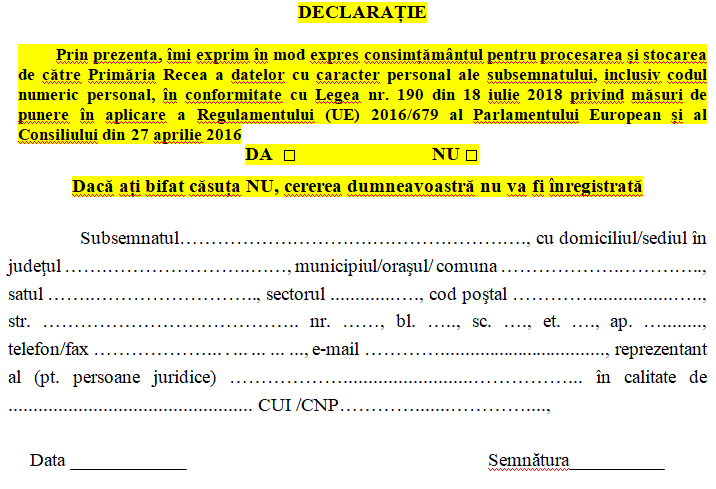 